													Nr 1             ………..………………………                                                                                                                                                  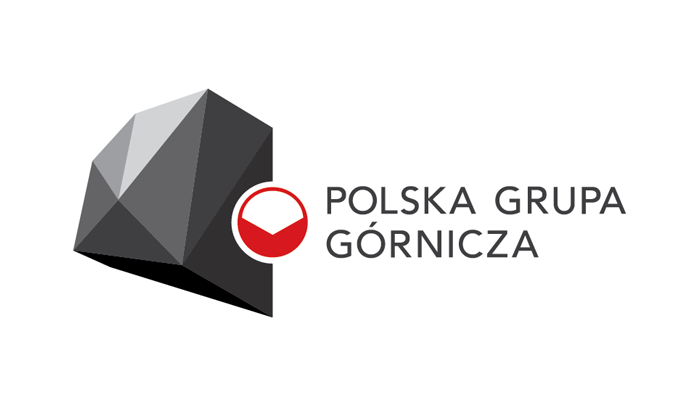                       miejscowość, data ............................................................................			Nazwisko i Imię      					............................................................................ Oddz./ nr komputera/ nr znaczka............................................................nr telefonu………………………......................................................... Adres zamieszkaniaW N I OS E Ko przyznanie świadczenia z ZFŚSdofinansowanie do wypoczynku dzieci	Ja niżej podpisany wnioskuję o przyznanie dofinansowania do wyjazdu na wypoczynek dziecka/dzieci na: zimowisko, wczasy, kolonie, obóz, turnus rehabilitacyjny, zielona szkoła* do miejscowości ………………………… w ośrodku …………………………………………….w terminie od .................................................. do .................................................... 1.Oświadczam, że dochód brutto przekracza 1001,00 zł na 1 osobę w rodzinie 2. Dofinansowanie z ZFŚS  przekazać na konto: ……………………………………………………								nazwa i numer właściciela konta……………………………………………………………………………..…………………………3. Jednocześnie oświadczam, że nie będę ubiegał/a/ się w bieżącym roku o refundację do tzw. 
     „wczasów pod gruszą”.4. Oświadczam, że w/w dzieci są dziećmi: własnymi/przysposobionymi*5. Oświadczam, że zobowiązuję się poinformować zakład pracy, jeżeli obóz lub  kolonia itp.  nie doszły do 
    skutku, w terminie 30 dni od daty zakończenia planowanego wypoczynku.6 .Zapoznałem się z warunkami Regulaminu ZFŚS Oddz. KWK Piast-Ziemowit w szczególności 
     dotyczącego dofinansowania do wypoczynku zorganizowanego .Prawidłowość powyższego potwierdzam własnoręcznym podpisem, świadomy odpowiedzialności regulaminowej i karnej.*   „Obowiązek informacyjny wynikający z Artykułu 13 ust. 1 i 2 RODO (UE) spełniono na stronie 
      internetowej PGG  w zakładce RODO/świadczeniobiorcy.                                                                                                                                    ................................................											podpis pracownika*   dotyczy emerytów i rencistów  Polskiej Grupy Górniczej S.A. Oddział KWK Piast-Ziemowit, oraz członków rodzin po zmarłych emerytach i rencistach Polskiej Grupy Górniczej S.A. Oddział KWK Piast-Ziemowit, a także członków rodzin po tragicznie zmarłych 
w pracy pracownikach kopalni.Pracownik wypełnia w przypadku jeżeli dochód nie przekracza 1001,00 zł brutto na osobę 
w rodzinie.Ilość osób na utrzymaniu .................................Potwierdzenie o dochodach:Dochód na 1-go członka rodziny: ............................... ,				………………..……………………                               podpis i pieczęć Działu                 Spraw Pracowniczych i SocjalnychII. Wyliczenie  dofinansowania							                 Razem:……………………………………				                …………………………………           podpis i pieczęć Działu							       sprawdził  Spraw Pracowniczych i Socjalnych						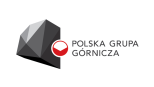 Nr 2                                                                                                                          ………………..........................................                                                                                                                       miejscowość, data .........................................................................................			 Nazwisko i imię      					......................................................................................... Oddz./ nr komputera/ nr znaczka		……………………................................nr telefonu............................................................................................................. Adres zamieszkaniaW N I O S E Ko przyznanie dofinansowania z ZFŚS do wczasów 	Ja niżej podpisany zwracam się o przyznanie dofinansowania do wczasów zorganizowanych do miejscowości ………………………… w ośrodku ……………………………………………………….w terminie od .................................................. do .................................................... dla n/w osób:Oświadczam, że dochód brutto przekracza 1001,00 zł na 1 osobę w rodzinie 2. Dofinansowanie z ZFŚS  przekazać na konto: ……………………………………………………………								nazwa i numer właściciela konta……………………………………………………………………………..…………………………………3. Zapoznałem się z warunkami Regulaminu ZFŚS Oddz. KWK Piast-Ziemowit w szczególności 
     dotyczącego dofinansowania do wypoczynku zorganizowanego .4. W przypadku nie wykorzystania urlopu lub wolnego płatnego podczas pobytu  na wczasach nie zostanie
     przyznane dofinansowanie  z ZFŚS.Prawidłowość powyższego potwierdzam własnoręcznym podpisem, świadomy odpowiedzialności regulaminowej i karnej. *   „Obowiązek informacyjny wynikający z Artykułu 13 ust. 1 i 2 RODO (UE) spełniono na stronie 
      internetowej PGG  w zakładce RODO/świadczeniobiorcy.                                                                                                                                    ................................................											podpis pracownika*   dotyczy emerytów i rencistów  Polskiej Grupy Górniczej S.A. Oddział KWK Piast-Ziemowit, oraz członków rodzin po zmarłych emerytach i rencistach Polskiej Grupy Górniczej S.A. Oddział KWK Piast-Ziemowit, a także członków rodzin po tragicznie zmarłych 
w pracy pracownikach kopalni.Pracownik wypełnia w przypadku jeżeli dochód nie przekracza 1001,00 zł brutto na osobę 
w rodzinie.Ilość osób na utrzymaniu .................................Potwierdzenie o dochodach:Dochód na 1-go członka rodziny: ............................... ,Potwierdzenie wykorzystania urlopu wypoczynkowego, dodatkowego, zdrowotnego, ojcowskiego lub wolne płatne  w zamian za przepracowane soboty, niedziele, święta i nadgodziny w terminie:od............................ do ..................................							                                  ……………………………………                           podpis i pieczęć Działu                Spraw Pracowniczych i SocjalnychII Wyliczenie  dofinansowania							                 Razem:……………………………………						……………………………………           podpis i pieczęć Działu							                      sprawdził  Spraw Pracowniczych i Socjalnych						Nr 3                                                                                                                            ……………….......................                                                                                                                                    miejscowość, data .............................................................................................			 Nazwisko i imię      					............................................................................................. Oddz./ nr komputera/ nr znaczka		………………………........................... nr telefonu  ............................................................................................Adres zamieszkaniaW N I OS E Ko przyznanie świadczenia z ZFŚSdofinansowanie do „wczasów pod gruszą”	Ja niżej podpisany oświadczam, że korzystałem/am z „wczasów pod gruszą”
w terminie od ............................. do .................................. .Oświadczam, że w roku bieżącym nie otrzymałem/łam dofinansowania z ZFŚS do kolonii, kolonii zdrowotno-rehabilitacyjnych, obozów, zimowisk, „zielonej szkoły” i wczasów rodzinnych.Oświadczam, że dochód brutto przekracza 1001,00 zł na 1 osobę w rodzinie .                                                                                                                                      ................................................											podpis pracownikaZaświadcza się,  że Wnioskodawca   korzystał  z 5 dniowego  urlopu wypoczynkowego, dodatkowego, zdrowotnego, ojcowskiego lub wolnego płatnego udzielonego przez pracodawcę w zamian za przepracowane soboty, niedziele, święta i nadgodziny     w  terminie od  ................................ do ……................... 2019 r.………………………………………             podpis i pieczęć Działu      Spraw Pracowniczych i SocjalnychPracownik wypełnia w przypadku jeżeli dochód nie przekracza 1001,00 zł brutto na osobę 
w rodzinie.Potwierdzenie o dochodach:Ilość osób na utrzymaniu .................................Dochód na 1-go członka rodziny: ............................... ,Dofinansowanie z ZFŚS  do „wczasów pod gruszą” w wysokości  ........................... .                                                                                                                  ……………………………                                                                                                                                                    podpis i pieczęć Działu                                                                                                                                                    Spraw Pracowniczych i Socjalnych Nr 4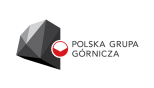 ………………………………       Miejscowość, data………………………………..     …………………………….          Nazwisko i imię                         oddział, komputer  W N I O S E Ko przyznanie dofinansowania do imprez turystycznych, sportowo-rekreacyjnych 
i kulturalno-oświatowychorganizowanych przez Dział Spraw Pracowniczych i SocjalnychZwracam się o dofinansowanie do imprezy ………………………………………………………… , która odbędzie się w dniu …………………….., dla niżej wymienionych osób: Oświadczam, że dochód brutto na 1 osobę w rodzinie przekracza kwotę  351,00 zł	Potwierdzam również udział w imprezie w/wym. osób. Jednocześnie przyjmuję do wiadomości, że w przypadku przebywania w czasie imprezy na zwolnieniu lekarskim  lub w pracy przyznane dofinansowanie zostanie anulowane.						                                   ….………………………..                                                                                                                   podpis wnioskodawcy 	Przyznano dofinansowanie w kwocie ………………………                                                                                                                     …………………………..                                                                                                                                                                       podpis i pieczęć DziałuSpraw Pracowniczych i Socjalnych Nr 5                                                                                                                                     ………..…………….........................................                                                                                         miejscowość, data ................................................................................			 Nazwisko i imię      					................................................................................Oddz./ nr komputera/ nr znaczka	……………………..................................... nr telefonu...................................................................................................Adres zamieszkaniaW N I O S E Ko przyznanie pożyczki zwrotnej z ZFŚSJa niżej podpisany, zwracam się z wnioskiem o przyznanie mi pożyczki zwrotnej z Zakładowego Funduszu Świadczeń Socjalnych z przeznaczeniem na : ................................................................................................................,w kwocie .................................. słownie: ......................................................................................... , którą łącznie z oprocentowaniem zobowiązuję się spłacić w okresie .................. lat, poczynając 
od następnego miesiąca od zawarcia umowy spłaty.Do wniosku załączam:.........................................................................................................................................................................................................................................................................................................................................................................................................................................................…………………………………………………………………………..…………………………………………......................................................................./ data i podpis wnioskodawcy / I . Wnioskodawca ................................................................................................ zatrudniony jest          w Oddz. KWK Piast-Ziemowit od dnia ....................................................w pełnym/niepełnym*      wymiarze czasu pracy      Umowa o pracę zawarta jest na czas nieokreślony/określony* do dnia ........................................      Nie znajduje się w okresie wypowiedzenia umowy o pracę.II. Proponowani  poręczyciele :....................................................................................................oddz. ......................,  nr znaczka ...........................,  nr stały ............................... ,  zatrudniony w Oddz. KWK Piast-Ziemowit  od dnia ................................................        Umowa o pracę zawarta jest na czas nieokreślony/określony* do dnia ..................................        Nie znajduje się w okresie wypowiedzenia umowy o pracę......................................................................................................oddz. ......................,  nr znaczka ...........................,  nr stały ............................... , zatrudniony w Oddz. KWK Piast-Ziemowit  od dnia ................................................       Umowa o pracę zawarta jest na czas nieokreślony/określony* do dnia ..................................       Nie znajduje się w okresie wypowiedzenia umowy o pracę.………………………………………..podpis i pieczęć DziałuSpraw Pracowniczych i Socjalnych*  - niepotrzebne skreślić                                                                                                                                                        Nr 6							……….. ……………….................       										     miejscowość, data W N I O S E Ko zapomogę z ZFŚSNazwisko i imię; ................................................................................................................... 
Aktualny adres zamieszkania ................................................................................................
Oddział ....................... , nr komputera: ................................ nr znaczka …………………….
 telefon ………………..………, stan cywilny: ................................, Ilość dzieci pozostających na utrzymaniu ……………
Dochód pracownika (średnia brutto z ostatnich 3 m-cy) .......................................................Dochód współmałżonka (średnia brutto z ostatnich 3 m-cy) .......................................................Oświadczam, że mój współmałżonek,  oraz pełnoletnie dziecko ....................................................................................................................................................                                           imię i nazwisko dziecka oraz data urodzenia nie pracuje, nie przebywa na urlopie macierzyńskim i nie posiada żadnych dochodów (renta, emerytura, zasiłek wychowawczy, zasiłek dla bezrobotnych itp.)Prośba o zapomogę bezzwrotnąZwracam się z prośbą o udzielenie bezzwrotnej zapomogi losowej tytułem:................................................................................................................................................................................................................................................................................................................................................................................................................................................................................................................................................................................................................................................................................................................................................................................................................................W załączeniu: ..............................................................................................................................................................Prawidłowość powyższego potwierdzam własnoręcznym podpisem, świadomy odpowiedzialności regulaminowej i karnej.*   „Obowiązek informacyjny wynikający z Artykułu 13 ust. 1 i 2 RODO (UE) spełniono na stronie 
      internetowej PGG  w zakładce RODO/świadczeniobiorcy.                                                                                                                                    ................................................											podpis pracownika*   dotyczy emerytów i rencistów  Polskiej Grupy Górniczej S.A. Oddział KWK Piast-Ziemowit, oraz członków rodzin po zmarłych emerytach i rencistach Polskiej Grupy Górniczej S.A. Oddział KWK Piast-Ziemowit, a także członków rodzin po tragicznie zmarłych w pracy pracownikach kopalni.Wypełnia Dział Spraw Pracowniczych i Socjalnych1. Dochód łączny (brutto) rodziny …………………..2. Ilość osób na utrzymaniu ……………….3. Dochód na jednego członka rodziny: .............................4. Adnotacje o terminie i kwocie przyznanych zapomóg w ostatnich 2-ch latach ……………………    ………………………………………………………………………………………………………5. Poniesione koszty (faktury, rachunki) ……………………………….											…….…………………………                                                                                                                                                podpis i pieczęć DziałuSpraw Pracowniczych i SocjalnychW przypadku prośby z tyt. choroby pracownika wniosek należy potwierdzić w Dziale Spraw pracowniczych i SocjalnychL-4 od dnia  ………………… do dnia ……………………….							…….…………………………                                                                                                                                                podpis i pieczęć DziałuSpraw Pracowniczych i SocjalnychOPINIA LEKARZANazwisko i Imię. …………………………………………Wywiad: (główne dolegliwości, przebieg choroby, dotychczasowe leczenie) ................................................................................................................................................................................................................................................................................................................................................................................................................................................................................................................................................................................................................................................................ …………………………………………………………………………………………………………………………………………………………………………………………………………………………………………………………………………………………………………………………………………………………………………………………………………………………………………………………………………..        pieczątka i podpis lekarza                                                                                                                                                        Nr 7							         ……….. ……………….................        										    miejscowość, data W N I O S E Ko świadczenie ( zapomogę ) z ZFŚSna pokrycie kosztów pobytu na turnusach leczniczo - rehabilitacyjnychNazwisko i imię; ................................................................................................................... 
Aktualny adres zamieszkania ................................................................................................
Oddział ....................... , nr komputera: ................................ nr znaczka …………………….
 telefon ………………..………, stan cywilny: ................................, Ilość dzieci pozostających na utrzymaniu ……………
Dochód pracownika (średnia brutto z ostatnich 3 m-cy) .......................................................Dochód współmałżonka (średnia brutto z ostatnich 3 m-cy) .......................................................Oświadczam, że współmałżonek nie pracuje, nie przebywa na urlopie macierzyńskim i nie posiada żadnych dochodów (renta, emerytura, zasiłek wychowawczy, zasiłek dla bezrobotnych itp.)Prośba o świadczenie (zapomogę bezzwrotną ) z ZFŚSZwracam się z prośbą o udzielenie świadczenia ( bezzwrotnej zapomogi )  tytułem:................................................................................................................................................................................................................................................................................................................................................................................................................................................................................................................................................................................................................................................................W załączeniu: .........................................................................................................Oświadczam, że dochód brutto przekracza 1001,00 zł  na 1 osobę w rodzinie .Prawidłowość powyższego potwierdzam własnoręcznym podpisem, świadomy odpowiedzialności regulaminowej i karnej.………………………………………..                                                                                                                                         podpis wnioskodawcyWypełnia Dział Spraw Pracowniczych i Socjalnych1. Dochód łączny (brutto) rodziny …………………..2. Ilość osób na utrzymaniu ……………….3. Dochód na jednego członka rodziny: .............................4. Adnotacje o terminie i kwocie przyznanych zapomóg w ostatnich 2-ch latach ……………………    ………………………………………………………………………………………………………5. Poniesione koszty (faktury, rachunki) ……………………………….											…….…………………………                                                                                                                                                podpis i pieczęć DziałuSpraw Pracowniczych i SocjalnychOPINIA LEKARZANazwisko i Imię. …………………………………………Wywiad: (główne dolegliwości, przebieg choroby, dotychczasowe leczenie) ................................................................................................................................................................................................................................................................................................................................................................................................................................................................................................................................................................................................................................................................................................................................................................................................................................……………………………………………………………………………………………………………………………………………………………………………………………………………………………………………………………………………………………………………………………………………………………………………………………………………………………………………………………………………………………………………………………………………………………………………………..        pieczątka i podpis lekarza                                                                                                                                                  Nr 8                                                                                                                                  ………………..........................................                                                                                                       miejscowość, data .........................................................................................			 Nazwisko i imię      					......................................................................................... Oddz./ nr komputera/ nr znaczka		OŚWIADCZENIEOświadczam, że w przypadku nie złożenia w określonym terminie wymaganych dokumentów (faktura, rachunek) do dofinansowania z Zakładowego Funduszu Świadczeń Socjalnych do wypoczynku wyrażam zgodę na potrącenie z mojego wynagrodzenia za prace, zasiłku chorobowego i zasiłku wychowawczego całego dofinansowania  przekazanego na wskazane  konto bankowe                                                                                                                                    ................................................									                    podpis pracownikaLp.Nazwisko i imięData urodzeniaStopień pokrewieństwa123Nazwisko i imięDochód z roku ubiegłego pomniejszony 
o składkę na ubezpieczenie społeczne
 (kopia PIT)Lp.Nazwisko i imięKoszt       skierowaniaKwota  dofinansowania12345Lp.Nazwisko i imięData urodzeniaStopień pokrewieństwa1wnioskodawca234Nazwisko i imięDochód z roku ubiegłego pomniejszony 
o składkę na ubezpieczenie społeczne(kopia PIT)Lp.Nazwisko i imięKoszt       skierowaniaKwota  dofinansowania12345Nazwisko i imięDochód z roku ubiegłego pomniejszony 
o składkę na ubezpieczenie społeczne(kopia PIT)Nazwisko i imięData urodzeniaStopień pokrewieństwaKwota dofinansowaniaXwnioskodawca